Муниципальное бюджетное дошкольное образовательное учреждение  Детский сад  «Тополек».Руководитель организации:Ф.И.О.:Землякова Наталия ВячеславовнаРаб. телефон: 8 (86356) 4-09-79; E-mail topolek-zn@rambler.ru      Рабочий график: с 08.00 до 17.00, перерыв с 12.00до 13.00Руководитель: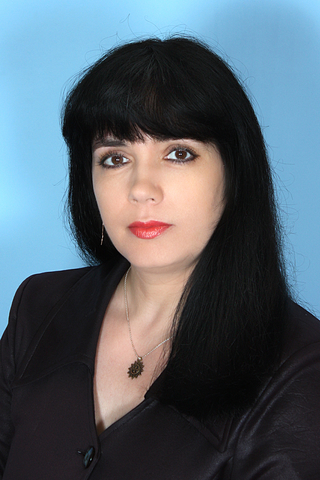 Учредитель:Учредитель: Муниципальное образование "Семикаракорский район" в лице Администрации Семикаракорского районаАдрес: 346630, Ростовская область, Семикаракорский район, город Семикаракорск, проспет Н.С. Арабского, дом 18    Адрес электронной почты:  roo@semikar.donpac.ruРабочий график: с 08.00 до 17.00, перерыв с 12.00до 13.00Контакты:Наименование: МБДОУ  Д/с "Тополек"Адрес: 346630, Ростовская область, Семикаракорский район, г. Семикаракорск, проспект В.А. Закруткина, дом 54/1